SoLa wir kommen!!!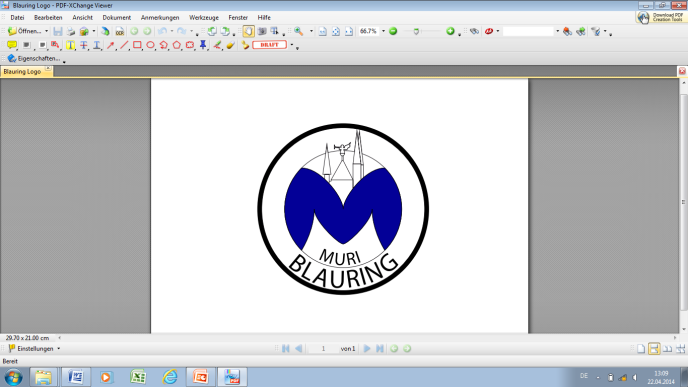 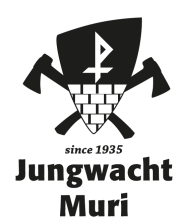 Liebe Eltern und KinderNachdem der Bundesrat letzten Mittwoch die Erlaubnis für Lager in der Schweiz bekannt gab, haben wir uns dazu entschieden, das diesjährige Sola durchzuführen. Aufgrund der speziellen Lage, werden jedoch einige Dinge nicht wie gewohnt ablaufen.Hinreise 	Montag, 06.07.2020 um 09.00 Uhr treffen wir uns in Muri beim Feuerwehrmagazin mit dem Gepäck. Alle fahren zusammen mit dem Car an den Lagerplatz.Keine 	Gepäckabgabe, vermutlich kein Reisesegen und kein Infotag. Wir beantworten jedoch gerne Fragen. Unter der E-Mail salomestrebel@hispeed.ch könnt ihr uns kontaktieren.Lagerort 	Die Kinder erfahren bis zum Ankommen am Platz nicht, wo das Lager stattfindet und unter welchem Motto wir die Zeit verbringen.Heimkehr      	Freitag, 17.07.2020 um ca. 15.00 Uhr wieder beim Feuerwehrmagazin. ACHTUNG! Die genaue Ankunftszeit wird am Donnerstag, 15.07.2020 nochmals auf der Lagerhomepage bestätigt.Anmeldung	Bitte! Bis spätestens 17.06.2020 zusenden. Siehe AnmeldungsformularEinzahlung	Aufgrund dessen, dass wir uns mit der Lageranmeldung – und Planung zeitlich im Rückstand befinden, sind wir auf eure sofortige Einzahlung sehr angewiesen.Allgemeines	Eigentum der Kinder bitte beschriften. Sackgeld für Lagerkiosk Fr. 20.00 reichen völlig aus.	Päckli Mit der beiliegenden Päcklietikette darf jedes Kind 1 Päckli erhalten. 	Infos Aktuelle Berichte und Bilder findet ihr laufend auf unserer       Homepage: www.lager2020.jungwachtmuri.ch 	Ausserdem werden regelmässig Tagesberichte und Fotos im Freiämter veröffentlicht. 	Notfallkontakt bei einem Notfall könnt ihr uns während des Lagers unter folgenden Nummern erreichen:	Simona Meier		076 340 23 99	Salome Strebel	077 437 65 75	Nick Von Gunten	076 336 95 22Jan Burkart		076 585 63 77Während dem Lager dürfen wir keine Besucher empfangen. Bleibt euer Kind nicht die  ganzen 12 Tage im Lager, bitten wir euch dies mit den Gruppenleitern oder Gruppenleiterinnen zu besprechen.Angesichts der speziellen Lage sind wir dieses Jahr umso mehr auf Natural- und Geldspenden angewiesen. Wir freuen uns über jeden Beitrag! Wir danken euch für eure Flexibilität und euer Vertrauen in unsere Arbeit. Auf ein unvergessliches SoLA 2020 freut sich Euer Blauring und Jungwacht-Team